Уважаемые соискатели, в данный  момент для работы  вахтовым методом срочно требуются следующие специальности:Машинист крана-манипулятораДля работы вахтовым методом в Якутию срочно требуются машинисты КМУ. Билеты, проживание, питание, спецодежда за счет компании. Заработная плата от 80-85000 рублей за месяц вахты. Требования: опыт работы от 2 лет, наличие категории «С» и удостоверения на управление краном-манипуляторомОбязанности: перемещение грузов краном-манипулятором, техническое обслуживание техникиПодсобный рабочий Для работы вахтовым методом на Ямал порт Сабетта срочно требуются подсобные рабочие. Работа вахтовым методом 60/30. Проживание, питание,  спецодежда, билеты за счет компании. Заработная плата от 50000 рублей за месяц вахты. Требования: желание работать, гражданство РФ. Отсутствие вредных привычек. Обязанности: выполнение разных работ Подсобный рабочий Для работы вахтовым методом в Северо-Енисейский район Красноярского края срочно требуются подсобные рабочие. Проживание, питание, спецодежда, билеты за счет компании. Заработная плата от 40-45000 рублей за месяц вахты. Требования: желание работать, гражданство РФ. Отсутствие вредных привычек. Обязанности: разные работы на участке строительства ГОКаПодсобный рабочий Для работы вахтовым методом на Ямал срочно требуются подсобные рабочие. Работа вахтовым методом 60/30. Проживание, питание, билеты за счет компании. Заработная плата от 40-45000 рублей за месяц вахты. Требования: желание работать, готовность копать землю, гражданство РФ. Отсутствие вредных привычек. Обязанности: копание траншей и котлованов СтропальщикДля работы вахтовым методом на Ванкорское месторождение срочно требуются стропальщики разряд не ниже 5. Трудоустройство официальное.  Билеты с Красноярска покупают, проживание, питание, спецодежда за счет работодателя. Заработная плата от 7000  рублей за месяц вахты.Требования: опыт работы от 3 лет. Наличие удостоверения стропальщика с разрядом не ниже 5. Отсутствие судимостей!Обязанности: строповка грузов на участке.Бетонщики Для работы вахтовым методом в Магаданскую область срочно требуются бетонщики. Трудоустройство официальное. Билеты компенсируют. Проживание, питание за счет компании. Заработная плата от 69000 рублей за месяц вахты. Требования: опыт работы от 2 лет, наличие удостоверения обязательно. Отсутствие судимости. Обязанности: выполнение бетонных работ на  участкеВодитель + карта тахографаДля работы вахтовым методом в Магаданскую область срочно требуются водители с картой тахографа (Вольво, Камаз). Вахта 60/30. Проживание, питание, спецодежда, билеты за счет компании. Заработная плата от 80-85000 рублей за месяц вахты. Требования: опыт работы от 2 лет, наличие удостоверения + карта тахографа, отсутствие судимости.Обязанности: перевозка грузов, техническое обслуживание техники Машинист погрузчика Для работы вахтовым методом в Магаданскую область срочно требуются машинисты погрузчика. Вахта 60/30. Проживание, питание, спецодежда, билеты за счет компании. Заработная плата от 85-90000 рублей за месяц вахты. Требования: опыт работы от 1 года, отсутствие судимости, наличие удостоверенияОбязанности: работа на фронтальном погрузчике, техническое обслуживание техникиМашинист экскаватораДля работы вахтовым методом в Магаданскую область срочно требуются машинисты экскаватора. Вахта 60/30. Проживание, питание, спецодежда, билеты за счет компании. Заработная плата от 85-90000 рублей за месяц вахты. Требования: опыт работы от 1 года, отсутствие судимости, наличие удостоверенияОбязанности: работа на импортном экскаваторе, техническое обслуживание техникиСпециалист по охране труда Для работы вахтовым методом на Ямал срочно требуются специалист по охране труда.  Работа вахтовым методом 60/30, 90/30, 49/49. Трудоустройство официальное. Проживание, питание, спецодежда за счет компании. Билеты компания купит с места жительства. Заработная плата от 85000 за месяц вахты.Требования: Опыт работы от 2 лет, отсутствие судимости, наличие удостоверения Обязанности: организация и контроль работы на участкеОтделочник Для работы вахтовым методом на Ямал срочно требуются отделочники.  Работа вахтовым методом 60/30, 90/30, 49/49. Трудоустройство официальное. Проживание, питание, спецодежда за счет компании. Билеты компания купит с места жительства. Заработная плата от 65000 за месяц вахты.Требования: Опыт работы от 2 лет, отсутствие судимости, наличие удостоверения Обязанности: отделка помещений Электросварщик СК (пп.1,2,3)Для работы вахтовым методом на Ямал срочно требуются электросварщик с НАКСом.  Работа вахтовым методом 60/30, 90/30, 49/49. Трудоустройство официальное. Проживание, питание, спецодежда за счет компании. Билеты компания купит с места жительства. Заработная плата от 85000 за месяц вахты.Требования: Опыт работы от 2 лет, отсутствие судимости, наличие удостоверения Обязанности: сварка металлоконструкций и  трубопроводовСварщик Для работы вахтовым методом в Магаданскую область срочно требуются сварщики. Вахта 60/30. Проживание, питание, спецодежда, билеты за счет компании. Заработная плата от 70-75000 рублей за месяц вахты. Требования: опыт работы от 1 года, отсутствие судимости, наличие удостоверенияОбязанности: сварка металлоконструкций и трубопроводов.МонтажникДля работы вахтовым методом в Магаданскую область срочно требуются монтажники металлоконструкций и трубопроводов. Вахта 60/30. Проживание, питание, спецодежда, билеты за счет компании. Заработная плата от 70-75000 рублей за месяц вахты. Требования: опыт работы от 1 года, отсутствие судимости, наличие удостоверенияОбязанности: монтаж металлоконструкций и трубопроводовМашинист автомобильного крана ВелесстройОткрыта вакансия машиниста автомобильного крана в Амурскую область, ЯНАО. Вахта 60/30. Проживание, питание, спецодежда, билеты за счет компании. Трудоустройство официальное. Заработная плата от 60-80000 рублей за месяц вахты.Требования: опыт работы от  2 лет. Наличие удостоверений. Отсутствие судимости.Обязанности: управление автомобильным краном, техническое обслуживание кранаМашинист катка Для работы вахтовым методом в Магаданскую область срочно требуются катка.  Вахта 60/30. Проживание, питание, билеты за счет работодателя. Заработная плата от 100000 и выше за месяц вахтыТребования: опыт работы, наличие образования.Обязанности: управление и техническое обслуживание катка Машинист автогрейдера Для работы вахтовым методом на Ямал срочно требуются машинисты автогрейдера. Работа вахтовым методом 60/30, 90/30, 49/49. Трудоустройство официальное. Проживание, питание, спецодежда за счет компании. Билеты компания купит с места жительства. Заработная плата от 80000 за месяц вахты.Требования: опыт работы на автогрейдере от 2 лет. Наличие удостоверения обязательно.Обязанности: работа на автогрейдере, техническое обслуживание техникиМашинист крана пневмоколесногоДля работы вахтовым методом на Ямал срочно требуются машинисты крана пневмоколесного. Работа вахтовым методом 60/30, 90/30, 49/49. Трудоустройство официальное. Проживание, питание, спецодежда за счет компании. Билеты компания купит с места жительства. Заработная плата от 85000 за месяц вахты.Требования: опыт работы на пневмоколесном кране от 2 лет. Наличие удостоверения обязательно.Обязанности: выполнение работ на пневмоколесном кране, техническое обслуживание техники По интересующим вопросам и более дополнительной информации по существующим специальностям обращаться: г.Красноярск, ул. Аэровокзальная д17 оф204, ост. Междугородний автовокзал т. 8(391)205-08-10; 8-983-503-0508 E-mail:2050810@mail.ruИКЦ «Вахтовый метод» г. Красноярск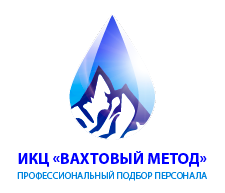 660022, Россия, г. Красноярск, ул. Аэровокзальная  д.17 каб. 2-04С.т.: 8-983-503-05-08Тел.: 8(391)205-08-10e-mail: 2050810@mail.ru